Publicado en Ciudad de México el 11/07/2019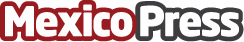 Broadcaster, tecnología mexicana líder en comunicación masivaConcepto Móvil desarrolló una plataforma omnicanal de primer nivel para la industria bancaria, de seguros, sector público y gobiernoDatos de contacto:COMA ProductoraNota de prensa publicada en: https://www.mexicopress.com.mx/broadcaster-tecnologia-mexicana-lider-en_1 Categorías: Telecomunicaciones Comunicación Marketing Emprendedores Ciudad de México Innovación Tecnológica http://www.mexicopress.com.mx